Картотека мнемотаблиц по развитию речи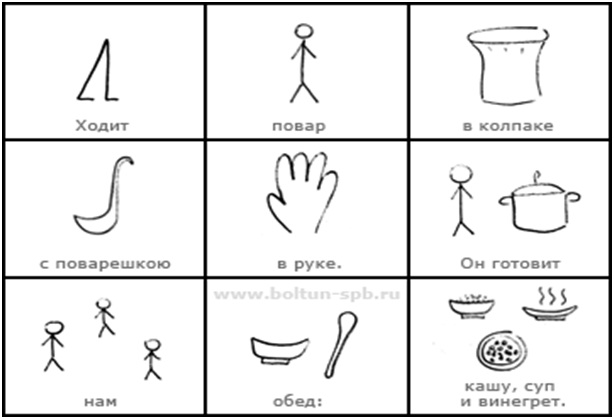 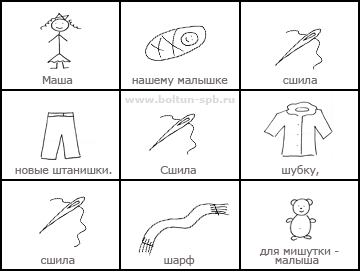 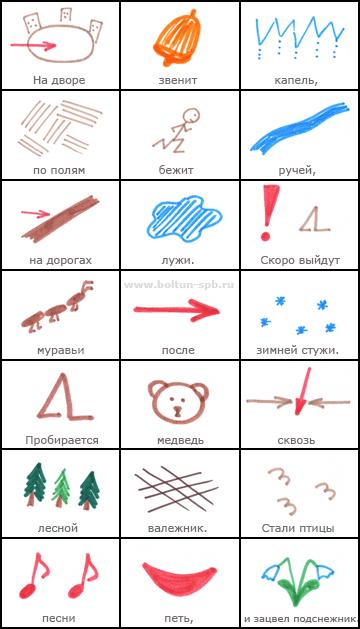 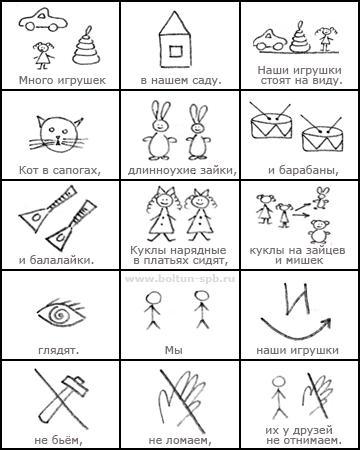 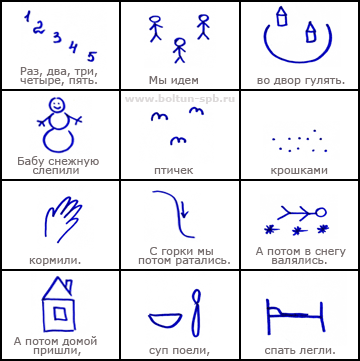 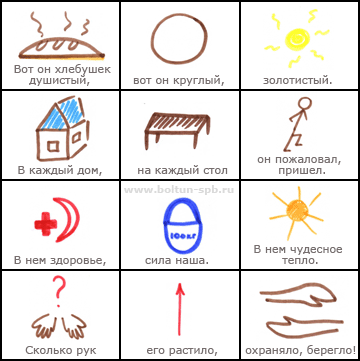 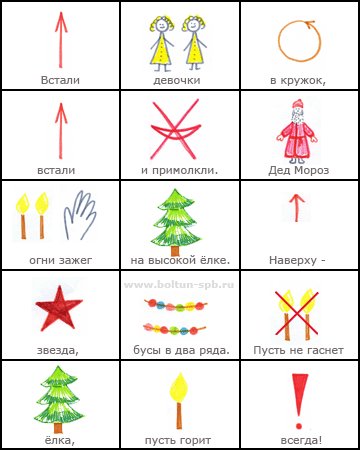 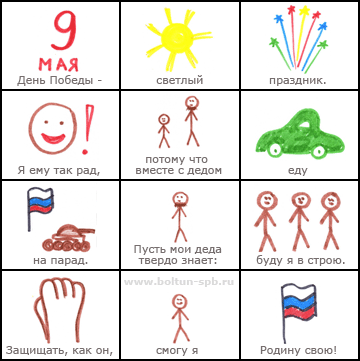 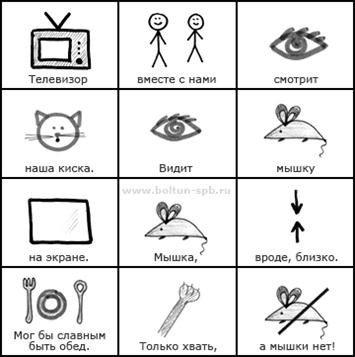 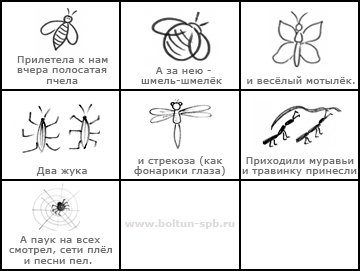 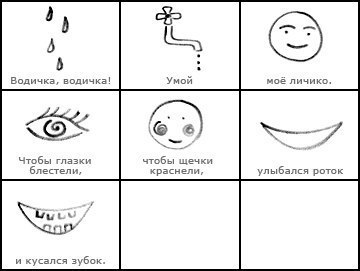 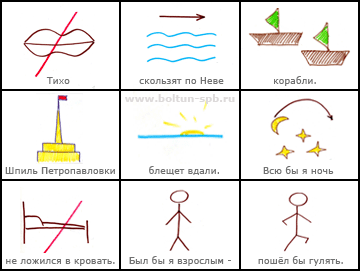 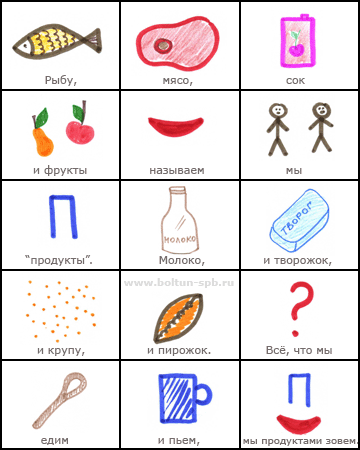 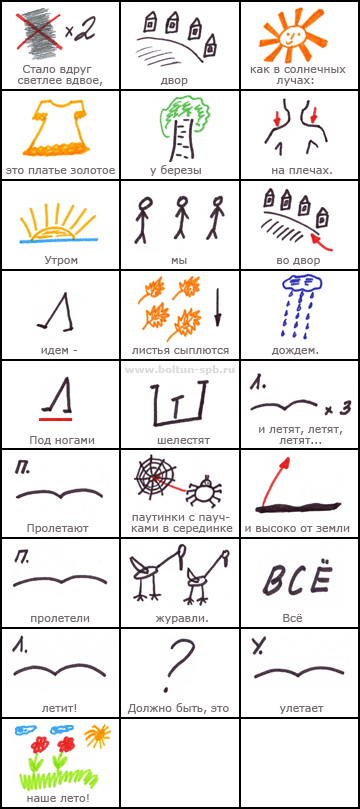 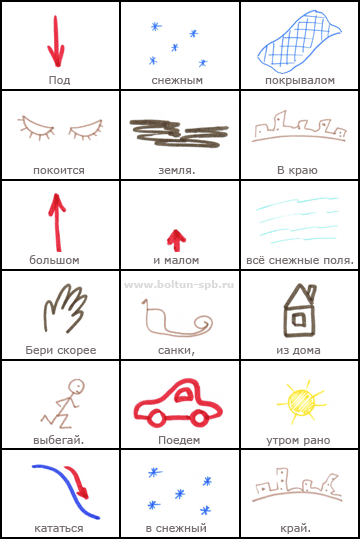 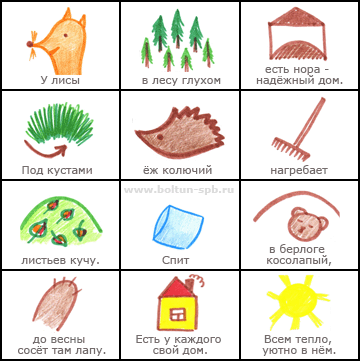 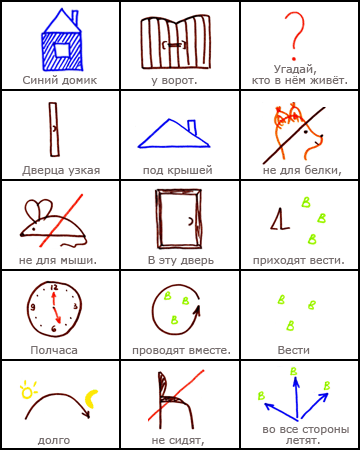 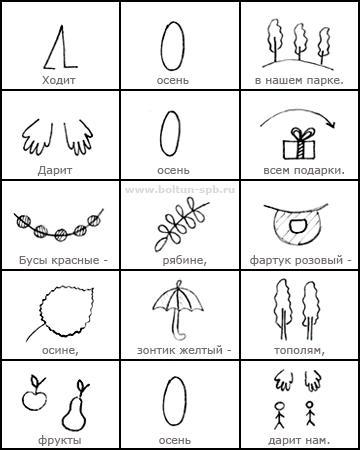 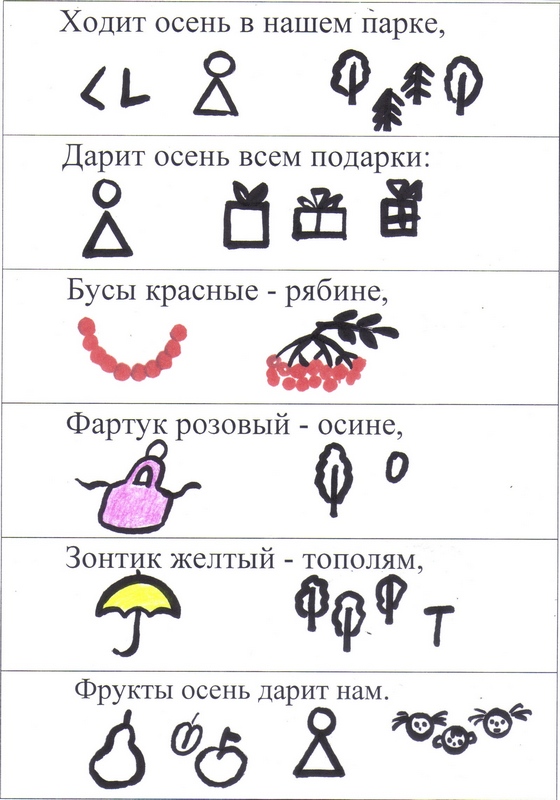 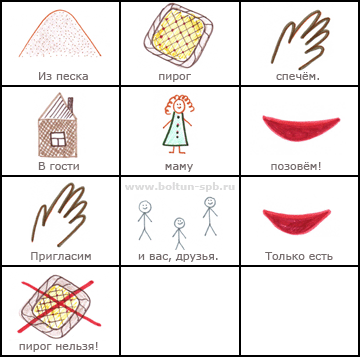 